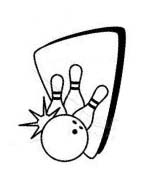 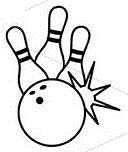 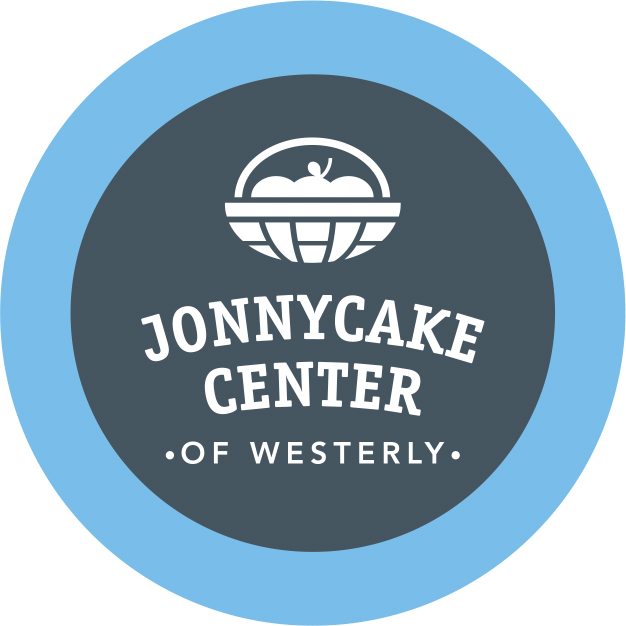 The Jonnycake Center of Westerly’s 8th AnnualBallroom Bowling BashSaturday, January 25, 2020: 7 – 10 pmAlley Katz Bowling Center  116 Granite Street  Westerly, RISPONSORSHIP REGISTRATION FORMThank you for your willingness to support the Jonnycake Center of Westerly as a Bowl-A-Thon Sponsor. Your tax-deductible donation helps make it possible for Jonnycake to continue to help 
local neighbors in need from Westerly, Charlestown, Hopkinton, and Richmond, RI.   

On behalf of those who will benefit from your support, thank you!
Sponsoring Organization _________________________________________________________Address _______________________________________________________________________Telephone __________________________ Website ___________________________________Contact Person’s Name ______________________Contact’s Email _______________________  

Please select from the following levels of Sponsorship: 

___ Perfect Game $300: Your business name and logo displayed over a bowling lane and ball return, recognition on the big screen throughout the evening and all-you-can-roll bowling, shoes rental, and munchies for a Team of six bowlers. Ballroom Bowling attire strongly encouraged – prizes awarded! Please send your camera-ready logo by email to Bambi Poppick at bpoppick@jonnycake.org 

___ High Roller $150: Your business name and logo displayed over a lane for the entire evening. Please send your camera-ready logo by email to Bambi Poppick at bpoppick@jonnycake.org  ___ Strike $100: Your business name and logo displayed at our raffle table for the entire evening. Please send your camera-ready logo by email to Bambi Poppick at bpoppick@jonnycake.org___ A Gift Item or Gift Card/Certificate to be featured in the popular Raffle/Silent Auction ShowcaseDescription:_____________________________________________________________________  

___ A Donation of Food / Munchies / Refreshment Description: __________________________Please return this form with payment to  
Bowl-A-Thon Sponsorship – Jonnycake Center of Westerly      
23 Industrial Drive, Westerly, RI  02891 
The Jonnycake Center of Westerly is a 501©3 non-profit organization. Your donation is 100% tax deductible. For more information please contact Bambi Poppick at (401) 377-8069 ext. 105